ОПИС ДИСЦИПЛІНИМета: забезпечення сприяння формуванню знань щодо структури процесів обробки графічної інформації у комп’ютерних системах, розвиток інженерного мислення на засадах вивчення базових положень, алгоритмів та засобів обробки графічної інформації, забезпечення майбутнім фахівцям достатнього рівня знань із способів та засобів обробки графічних даних, необхідних при проектуванні сучасних систем з синтезу й аналізу візуальної інформації.Задачі викладання дисципліни визначають комплекс знань і вмінь, що до вивчення принципів та набуття навичок із розробки засобів для отримання, зберігання та обробки візуальної інформації.Навчальна дисципліна забезпечує формування ряду фахових компетентностей:ФК 1. Базові знання технічних характеристик, конструктивних особливостей, застосування правил експлуатації комп’ютерних систем, мереж та програмно-технічних засобів.ФК 4. Здатність розробляти та досліджувати алгоритмічне та програмне забезпечення комп’ютерних систем спеціалізованого призначення, Інтернет додатків, кіберфізичних систем з використанням сучасних методів і мов програмування, а також засобів і систем автоматизації проектування.ФК 6. Здатність використовувати та впроваджувати нові технології, включаючи технології розумних, мобільних і безпечних обчислень, брати участь в модернізації, реконфігурації та реконструкції комп’ютерних систем та мереж, різноманітних вбудованих і розподілених додатків, зокрема з метою підвищення їх ефективності.ФК 10. Здатність до дослідження та опису функціонування програмно-технічних засобів, комп’ютерних систем, мереж та їхніх компонентів на різних рівнях представлення шляхом використання аналітичних методів і методів моделювання. ФК 12. Здатність до проектування і дослідження спеціалізованого програмного забезпечення систем візуалізації і систем розпізнавання образів.У результаті вивчення навчальної дисципліни студент набуде певні програмні результати, а самеПРН 1. Знати і розуміти наукові і математичні положення, що лежать в основі функціонування комп’ютерних засобів, систем та мереж.ПРН 3. Мати знання з дослідження новітніх технологій в галузі комп’ютерних систем і мереж. ПРН 12. Вміти розробляти і досліджувати моделі даних тривимірних об’єктів і сцен.ПРН 13. Вміти обирати тип, структуру та алгоритм обробки зображень для системи візуалізації тримірних об’єктів.Зробимо курс корисним для вас. Якщо ви будете наполегливо працювати і докладати особливих зусиль, щоб не відставати від матеріалу, ви отримаєте винагороду – як в короткостроковій перспективі, так і в набутті фахових компетентностей. Будь-ласка, широко використовуйте аудиторні заняття, відеоінструкції, вебінари, щоб переконатися, що  рухаєтесь за графіком навчання.СТРУКТУРА КУРСУПОЛІТИКА ОЦІНЮВАННЯШКАЛА ОЦІНЮВАННЯ СТУДЕНТІВ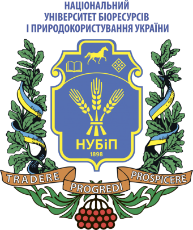 СИЛАБУС ДИСЦИПЛІНИ «СИСТЕМИ ВІЗУАЛІЗАЦІЇ ТА РОЗПІЗНАВАННЯ ОБРАЗІВ»Ступінь вищої освіти – МагістрСпеціальність 123 – КОМП’ЮТЕРНА ІНЖЕНЕРІЯОсвітня програма «Комп’ютерні системи і мережі»Рік навчання  1, семестр 1Форма навчання деннаКількість кредитів ЄКТС 4Мова викладання українська_______________________Лектор курсу  Смолій Віктор Вікторович, к.т.н., доцент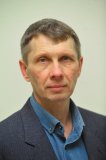 (портфоліо)Контактна інформація лектора (e-mail)Кафедра комп'ютерних систем і мереж,корпус. 15, к. 207, тел. 5278724e-mail  lva964@nubip.edu.uaСторінка курсу в eLearn ЕНК (1 семестр) http://elearn.nubip.edu.ua/enrol/index.php?id=2946ТемаГодини(лекції/Лабо-раторні,)Результати навчанняЗавданняОціню-вання1 семестр1 семестр1 семестр1 семестр1 семестрМодуль 1. Моделі і структури пристроїв формування зображень. Модуль 1. Моделі і структури пристроїв формування зображень. Модуль 1. Моделі і структури пристроїв формування зображень. Модуль 1. Моделі і структури пристроїв формування зображень. Модуль 1. Моделі і структури пристроїв формування зображень. Вступ до курсу. Мета та завдання курсу. Координатні простори тагеометричні перетворення зображень.2/2Знати і розуміти наукові і математичні положення, що лежать в основі функціонування комп’ютерних засобів, систем та мереж.Вміти розробляти і досліджувати моделі даних тривимірних об’єктів і сцен.Вміти обирати тип, структуру та алгоритм обробки зображень для системи візуалізації тримірних об’єктів.Теоретичне опитування.Неформальна оn-line освіта на основі МВОК.1515Алгоритми розгортки графічних примітивів.4/4Знати і розуміти наукові і математичні положення, що лежать в основі функціонування комп’ютерних засобів, систем та мереж.Вміти розробляти і досліджувати моделі даних тривимірних об’єктів і сцен.Вміти обирати тип, структуру та алгоритм обробки зображень для системи візуалізації тримірних об’єктів.Здача лабораторної роботи.Опитування.105Апаратні засоби візуалізації зображень.4/4Знати і розуміти наукові і математичні положення, що лежать в основі функціонування комп’ютерних засобів, систем та мереж.Вміти розробляти і досліджувати моделі даних тривимірних об’єктів і сцен.Вміти обирати тип, структуру та алгоритм обробки зображень для системи візуалізації тримірних об’єктів.Здача лабораторної роботи.10Математичні співвідношення між об'єктом і зображенням. Інтеграл згортки. Оператори відображення. Двовимірна дельта-функція Дірака і її властивості. Використання лінійних операторів.4/4Знати і розуміти наукові і математичні положення, що лежать в основі функціонування комп’ютерних засобів, систем та мереж.Вміти розробляти і досліджувати моделі даних тривимірних об’єктів і сцен.Вміти обирати тип, структуру та алгоритм обробки зображень для системи візуалізації тримірних об’єктів.Здача лабораторної роботи.10Обробка зображень в частотної (пpостіp Фуpьє) і тимчасової області. Згортка в частотної області.2/2Знати і розуміти наукові і математичні положення, що лежать в основі функціонування комп’ютерних засобів, систем та мереж.Вміти розробляти і досліджувати моделі даних тривимірних об’єктів і сцен.Вміти обирати тип, структуру та алгоритм обробки зображень для системи візуалізації тримірних об’єктів.Опитування.5Модульний контрольМодульний контрольМодульний контрольПідсумковий тест в ЕНК.30Модуль 2. Системи візуалізації та розпізнавання образів. Модуль 2. Системи візуалізації та розпізнавання образів. Модуль 2. Системи візуалізації та розпізнавання образів. Модуль 2. Системи візуалізації та розпізнавання образів. Модуль 2. Системи візуалізації та розпізнавання образів. Поняття образу. Проблема навчання розпізнаванню образів.6/6Вміти розробляти і досліджувати моделі даних тривимірних об’єктів і сцен.Вміти обирати тип, структуру та алгоритм обробки зображень для системи візуалізації тримірних об’єктів.Здача лабораторної роботи.Здача лабораторної роботи.2020Метод потенційних функцій.4/4Вміти розробляти і досліджувати моделі даних тривимірних об’єктів і сцен.Вміти обирати тип, структуру та алгоритм обробки зображень для системи візуалізації тримірних об’єктів.Здача лабораторної роботи.20Метод граничних спрощень.Непараметрична класифікація за допомогою статистичної глибини.4/4Вміти розробляти і досліджувати моделі даних тривимірних об’єктів і сцен.Вміти обирати тип, структуру та алгоритм обробки зображень для системи візуалізації тримірних об’єктів.Підсумкова самостійна робота з використовування методів інтелектуального аналізу даних (теоретичне завдання, практичний кейс, аналіз, власні рекомендації).Неформальна оn-line освіта на основі МВОК.155Модульний контрольМодульний контрольМодульний контрольПідсумковий тест в ЕНК.20Всього за 1 семестрВсього за 1 семестрВсього за 1 семестрВсього за 1 семестр70ЕкзаменЕкзаменЕкзаменТест, теоретичні питання, задача30 Всього за курсВсього за курсВсього за курсВсього за курс100Політика щодо дедлайнів та перескладання:Дедлайни визначені в ЕНК. Роботи, які здаються із порушенням термінів без поважних причин, оцінюються на нижчу оцінку. Перескладання модулів відбувається із дозволу лектора за наявності поважних причин (наприклад, лікарняний, стажування або відрядження). Політика щодо академічної доброчесності:Списування під час самостійних робіт, тестування та екзаменів заборонені (в т.ч. із використанням мобільних девайсів). Політика щодо відвідування:Відвідування занять є обов’язковим. За об’єктивних причин (наприклад, хвороба, міжнародне стажування) навчання може відбуватись індивідуально (в дистанційній on-line формі за погодженням із деканом факультету).Рейтинг здобувача вищої освіти, балиОцінка національна за результати складання екзаменів заліківОцінка національна за результати складання екзаменів заліківРейтинг здобувача вищої освіти, балиЕкзаменівЗаліків90-100Відміннозараховано74-89Добрезараховано60-73Задовільнозараховано0-59незадовільно не зараховано